CEP FURG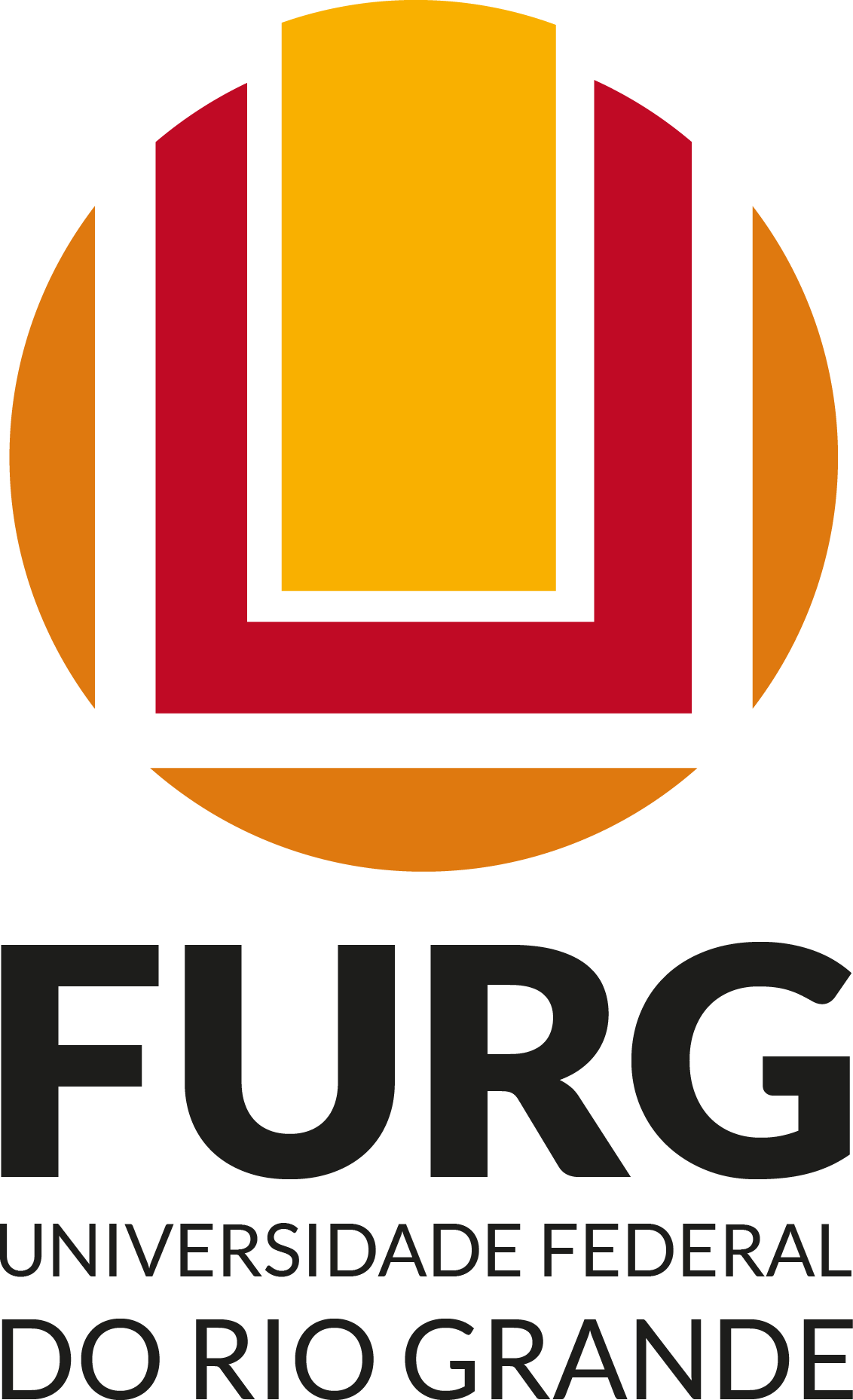 Comitê de Ética em Pesquisa da Universidade Federal do Rio GrandePró-Reitoria de Pesquisa e Pós-Graduação (PROPESP)Endereço: sala CEP FURG, 2º andar do prédio das pró-reitorias, campus carreiros, Av. Itália, km 8, bairro Carreiros, Rio Grande, RS, Brasil. CEP: 96203-900Tel.: (53) 3237.3011 E-mail: cep@furg.br Homepage: https://propesp.furg.br/pt/comites/cep-furgRELATÓRIO DE ACOMPANHAMENTO DE PROJETO DE PESQUISAUNICÊNTRICO 				MULTICÊNTRICOCANCELAMENTO DE PESQUISA EM ANDAMENTONão		 Sim 	Justificativa  INFORMAÇÕES PARCIAIS		INFORMAÇÕES FINAISIDENTIFICAÇÃOTítulo do projeto de pesquisa: Pesquisador responsável: Nome do orientador (se houver): Número do CAEE:  Tipo de trabalho:Projeto de iniciação científica (graduação)Trabalho de conclusão de curso (graduação)Trabalho de especialização (pós-graduação)Dissertação de mestrado (pós-graduação)Tese de doutorado (pós-graduação)Outro. Qual:  SITUAÇÃO DA PESQUISAAinda não foi iniciada	Previsão de início: Em andamento		Previsão de conclusão: Suspensa		Justificativa: Concluída		Data de conclusão: PARTICIPANTESNúmero de participantes previsto:Número de participantes incluídos ao total:  Número de participantes incluídos em cada centro participante:  Não se aplicaNúmero de participantes selecionados para randomização em cada centro e no total:     Não se aplica Número de participantes excluídos na randomização em cada centro e no total:       Não se aplica Número de retiradas de participação:Não ocorreram retiradas. As Principais justificativas para a retirada:INTERCORRÊNCIASHouve alguma intercorrência, segundo as resoluções éticas em pesquisa? Sim		 NãoSe sim, descreva a(s) intercorrência(s), destacando local, número de envolvidos:Se sim, descreva a(s) providência(s) tomada:Houve pedido de indenização por danos causados por este estudo em algum dos centros participantes?Sim 	 Não	 Não se AplicaSe sim, qual o centro? Se sim, qual o dano e qual a conduta? RESULTADOSForam apresentados?Sim		NãoEm quais locais foram apresentados?Evento científicoApresentação pública de conclusãoForam encaminhados para publicação?Sim		NãoPara quais locais foram encaminhados?Evento científico.Artigo científico.Repositório.Outro. Qual?  Foram publicados?Sim		NãoEm quais locais foram publicados?Evento científico.Artigo científico.Repositório.Outro. Qual?  Data e local OBS: APÓS PREENCHER ESTE FORMULÁRIO, o pesquisador deve acessar a Plataforma Brasil, no referido projeto, utilizar a opção “Envio de Notificação” para anexar este formulário.